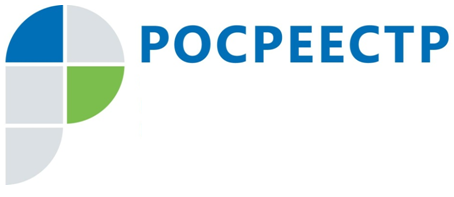 ПРЕСС-РЕЛИЗПодмосковный Росреестр подвел итоги эффективности осуществленияземельного надзора за 8 месяцев 2017 годаУправление Росреестра по Московской области (Управление) ежемесячно  составляет рейтинг территориальных отделов по эффективности осуществления государственного земельного надзора, в котором учитываются количественные и качественные показатели работы государственных инспекторов по использованию и охране земель Московской области.По итогам анализа показателей (количество проведенных проверок, административных обследований, выявленных нарушений и т.д.) за 8 месяцев 2017 года лучшим стал Щелковский отдел Управления, государственные инспекторы которого выявили 254 нарушения земельного законодательства. На втором месте межмуниципальный отдел по Истринскому и Красногорскому районам Управления (193 выявленных нарушения). Третье место занимает межмуниципальный отдел по Егорьевскому и Шатурскому районам Управления (184 выявленных нарушения).Всего государственными инспекторами по использованию и охране земель Управления за 8 месяцев 2017 года проведено 2527 проверок соблюдения требований земельного законодательства. По результатам проведенных проверок наложено штрафов в размере 72 874 000 рублей.Страница Управления Росреестра по Московской области в Facebook:Facebook.com/Управление-Росреестра-по-Московской-области-1125211070853056/?ref=bookmarks.Пресс-служба Управления Росреестра по Московской области:Гореева Кристина Вячеславовна ypravleniemo@yandex.ru+7 (915) 206-52-51